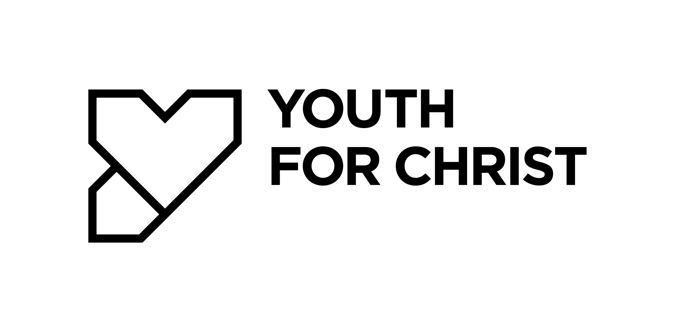 Child Protection Self Disclosure FormCONFIDENTIAL ONCE COMPLETEDYou have a right of access to information held about you and other rights under the Data Protection Act 1998Part ASurname__________________  First Name: ________________ Initials: _____________Title: ____________     Sex   M / F     National Insurance No: _______________________					Any previous names by which you have been known: ____________________________		Address: __________________________________________________________________________________________________________________________________________Post Code: ______________________   Tel. No:   ________________________________Date of Birth: _________________   Place of Birth: ______________________________I confirm that I have read and agree to abide by the Youth for Christ Safeguarding policy:Signature: ______________________________________    Date: ___________________Part BHave you ever been convicted of a criminal offence or been the subject of a caution, reprimand, written warning or Bound Over order or a civil action?Yes                                      No   If YES, please state the nature and date(s) of the offence(s):You are advised that under the provisions of the Rehabilitation of Offenders Act 1974 (exceptions) Order 1975 as amended by the Rehabilitation of Offenders Act 1974 (Amendment) 1986, you should declare all convictions, including “spent” convictions.Have you ever been subject to any disciplinary actions or sanctions relating to child abuse, sexual offences, possession of prohibited substances or violence?Yes                		No    If YES, please give detailsYou are required to self-certify that you are not known to ANY Social Services or any other organisation as being an actual or potential risk to children, and that you have not been disqualified or prohibited from fostering children or had any rights or powers in respect of any child vested in or assumed by a local authority, or had a child ordered to be removed from your care.As part of the checking procedures, you are advised that the Youth for Christ reserves the right to make reference to the Local Authority and Police Records to verify information given on this form, when it is submitted or at any time in the future.  It is Youth for Christ's policy to take up CRB checks and all references.I consent to a criminal records check being made, confirm that the information provided on this form is correct, and accept that failure to disclose information or subsequent failure to conform to the Youth for Christ Safeguarding policy may result in disciplinary action and possible suspension.Signed: _____________________________  	Date: ____________________________